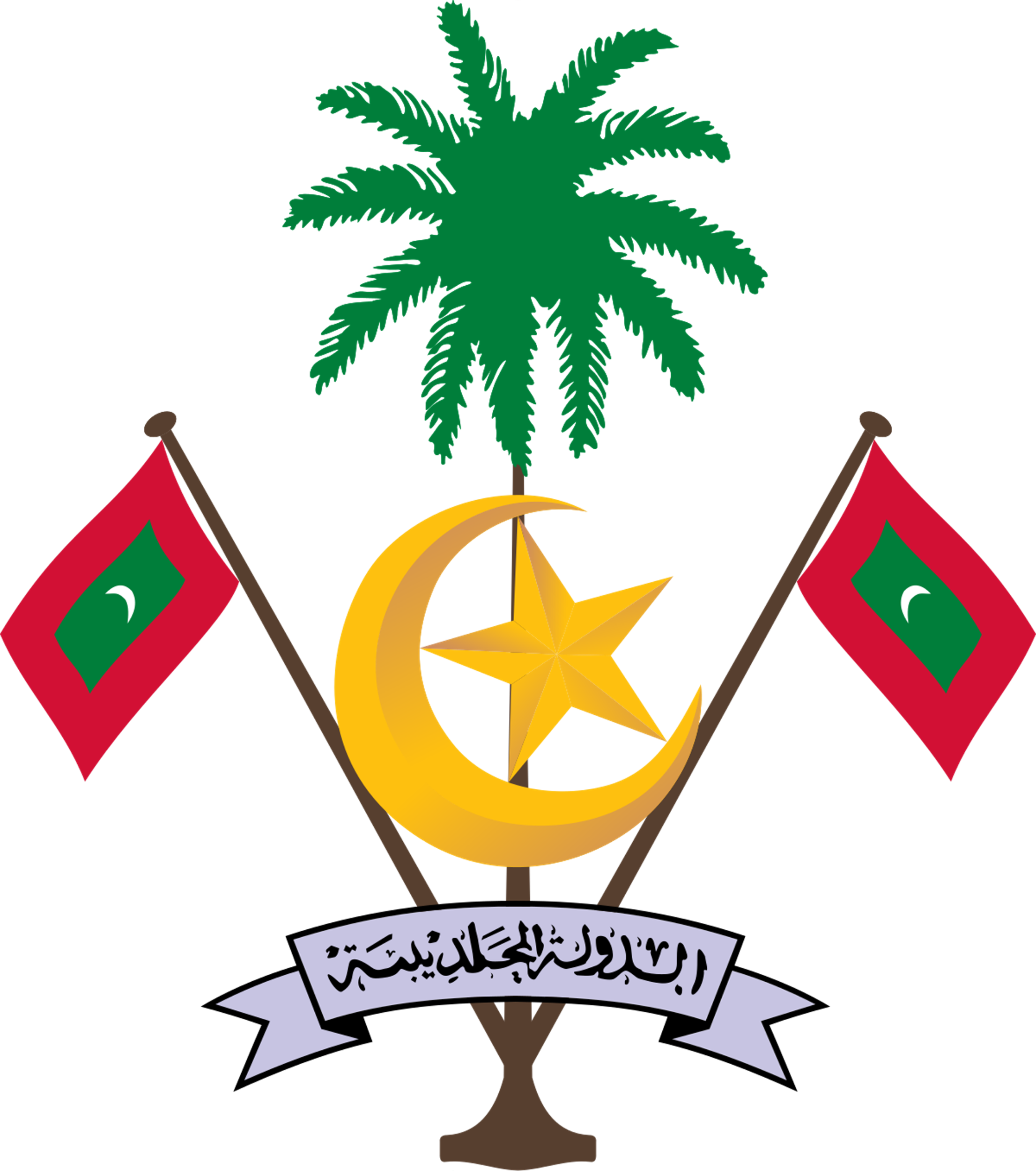 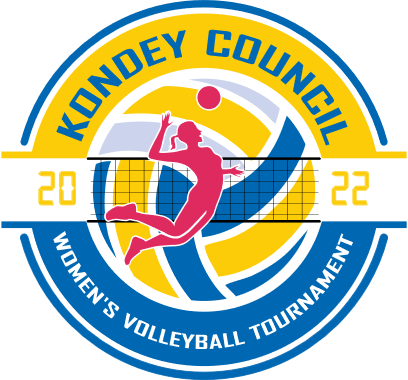 Team Name:Team Manager:Team Jersey color(s):Team Logo:	Team Manager’s Signature:* Due date for participation: 15th June 2022Team Name:	PlayersOfficialsNOTE: Mention LIBERO in remarksAll players and officials ID card copy, must be attached with the team list For more info, please Contact 6820019/For Official Use OnlyForm Received Date:Form Received By:NOPLAYER NAME JERSEY NUMBERID CARD NOCONTACT NOREMARKS12345678910NOOFFICIAL NAME ID CARD NOCONTACT NOREMARKS1Manager2Coach3Medical4Official